  ПОЯСНИТЕЛЬНАЯ ЗАПИСКА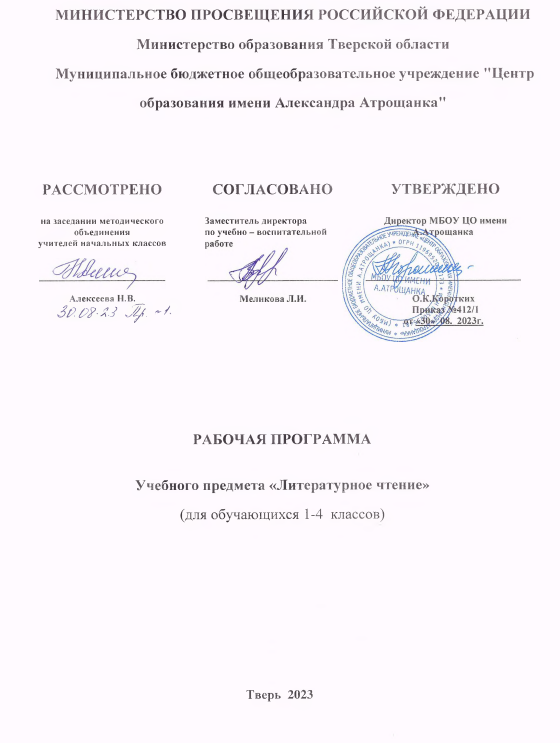     Рабочая    учебная    программа   по   литературному чтению   ориентирована на учащихся  1 - 4 классов и разработана на основе следующих документов:Федеральный государственный образовательный стандарт начального общего образования.Примерная основная образовательная программа  начального общего образования.Авторская программа «Литературное чтение»  Виноградова Н.Ф, Хомякова И.С.Программа четырехлетней начальной школы по учебным предметам: УМК «Начальная школа ХХI века».  Основная литературоведческая цель курса «Литературное чтение» в начальной школе - сформировать за 4 года инструментарий, необходимый и достаточный для того, чтобы в основной школе уметь полноценно читать и воспринимать во взаимосвязях произведения фольклора и авторской литературы.Литературное чтение является одним из тех базовых предметов начальной школы, общекультурное и метапредметное значение которого выходит за рамки предметной области. Во-первых, эта предметная область как никакая другая способствует формированию позитивного и целостного мировосприятия младших школьников, а также отвечает за воспитание нравственного, ответственного сознания. Во-вторых, средствами этого предмета формируется функциональная грамотность школьника и достигается результативность обучения в целом.Основная метапредметная цель, реализуемая средствами  литературного чтения, связана с формированием грамотного читателя, который с течением времени сможет самостоятельно выбирать книги  и пользоваться библиотекой  и ориентируясь на собственные предпочтения, и  в зависимости от поставленной учебной задачи, а также сможет использовать свою читательскую деятельность как средство самообразования.Общая характеристика учебного предмета Данный курс литературного чтения построен с учетом следующих концептуальных положений:изучение должно обеспечивать развитие личности ребенка, формирование его интеллекта и основных видов речевой деятельности (слушания, говорения, чтения и письма);в результате обучения формируется читательская деятельность школьников, компоненты учебной деятельности, а также универсальные учебные действия;дифференцированное обучение и учет индивидуальных возможностей каждого ребенка.Основная цель курса литературного чтения — помочь ребенку стать читателем: подвести к осознанию богатого мира отечественной и зарубежной детской литературы, обогатить читательский опыт. Развитие читателя предполагает овладение основными видами устной и письменной литературной речи: способностью воспринимать текст произведения, слушать и слышать художественное слово, читать вслух и молча, понимать читаемое не только на уровне фактов, но и смысла (иметь свои суждения, выражать эмоциональное отношение); воссоздавать в своем воображении прочитанное (представлять мысленно героев, события) и уметь рассказывать текст произведения в разных вариантах — подробно, выборочно, сжато, творчески с изменением ситуации.Задачи курса «Литературное чтение»:обеспечивать полноценное восприятие учащимися литературного произведения, понимание текста и специфики его литературной формы;научить учащихся понимать точку зрения писателя, формулировать и выражать свою точку зрения (позицию читателя);систематически отрабатывать умения читать вслух, молча, выразительно, пользоваться основными видами чтения (ознакомительным, изучающим, поисковым и просмотровым);включать учащихся в эмоционально-творческую деятельность в процессе чтения, учить работать в парах и группах;формировать литературоведческие представления, необходимые для понимания литературы как искусства слова;расширять круг чтения учащихся, создавать «литературное пространство», соответствующее возрастным особенностям и уровню подготовки учащихся и обеспечивающее условия для формирования универсальных учебных действий. Читательское пространство в нашей программе формируется произведениями для изучения на уроке (даны в учебнике), для дополнительного чтения (в учебной хрестоматии), для самостоятельного чтения по изучаемой теме или разделу (в рубрике «Книжная полка» в конце изучаемого раздела или нескольких разделов).Описание места учебного предмета в учебном плане            Согласно учебному плану МБОУ ЦО имени А. Атрощанка на изучение предмета в начальной школе отводится 506 часов. Из них в 1 классе – 132 часов  (4 часа в неделю),    во 2-3 классах – по 136 часов (5 часа в неделю, 34 учебные недели в каждом классе), в 4 классе – 102 часов (по 3часа в неделю).  Изучение литературного чтения в 1 классе начинается интегрированным курсом «Обучение грамоте», продолжительность которого зависит от уровня готовности класса, темпа обучения, профессиональной подготовки учителя и средств обучения, соответствующих программе. В этот период объединяются часы учебного плана по русскому языку и литературному чтению, всего 9 часов в неделю. На обучение грамоте отводится 4 часа, на письмо — 4 часа и 1 час на литературное слушание. После периода обучения грамоте идет раздельное изучение литературного чтения и русского языка, которые входят в образовательную область «Филология».Планируемые результаты изучения учебного предметаЛичностные результаты:— формирование основ российской гражданской идентичности, чувства гордости за свою Родину, российский народ и историю России; формирование ценностей многонационального российского общества;— формирование эстетических потребностей, ценностей и чувств средствами художественной литературы и фольклора;— развитие этических чувств, доброжелательности и эмоционально-нравственной отзывчивости, понимания и сопереживания чувствам других людей.Метапредметные результаты:— освоение способов решения проблем творческого и поискового характера;— активное использование речевых средств для решения коммуникативных и познавательных задач;— овладение навыками смыслового чтения текстов различных стилей и жанров в соответствии с целями и задачами; осознанно строить речевое высказывание в соответствии с задачами коммуникации и составлять тексты в устной и письменной формах;— овладение логическими действиями сравнения, анализа, синтеза, обобщения, классификации по родовидовым признакам, построение рассуждений;— готовность слушать собеседника и вести диалог; излагать свое мнение и аргументировать свою точку зрения и оценку событий;— умение строить совместную деятельность.Предметные результаты:— понимание литературы как явления национальной и мировой литературы, как средства сохранения и передачи нравственных традиций общества;— осознание значимости чтения для личного развития; использование разных видов чтения для самообразования; способность—осознанно воспринимать и оценивать специфику различных текстов; умение работать с информацией, представленной в них;— пользование справочной литературой.Планируемые результаты обучения созданы с учетом следующих требований:— учет целей обучения в начальной школе, требований к достижениям обучающегося, зафиксированных в ФГОС НОО;— ориентировка на специфику литературного чтения как учебного предмета — сочетание его познавательной, нравственной и эстетической сущности;— интеграция личностных, предметных и метапредметных результатов обучения;— учет динамики становления предметных учебных действий и универсальных учебных действий;— целесообразность представления планируемых результатов обучения на двух уровнях — базовом и повышенном.Планируемые результаты обучения характеризуются по клас-сам (с 1 по 4 класс) и включают предметные (на двух уровнях — ба-зовом и повышенном) и метапредметные достижения. Также предъявляются итоговые достижения, которые проверяются в качестве выпускных в конце четвертого года обучения.Планируемые результаты освоения. 1 класс      К	концу обучения в первом классе обучающийся приобретет следующие предметные достижения.На базовом уровне:— читать вслух плавно целыми словами небольшие доступные по содержанию и объему тексты (скорость соответствует индивидуальному темпу), с учетом пунктуационных знаков;— понимать прочитанное (прослушанное), отвечать на вопросы, касающиеся содержания прочитанного (прослушанного) текста;— определять настроение, которое вызывает произведение (грустно, радостно, весело…);— соотносить текст (иллюстрацию) с названием произведения;— продолжать (заканчивать) прослушанный (прочитанный) незаконченный текст произведения, соблюдая последовательность событий;— различать на слух прозаические и стихотворные произведения;— характеризовать кратко героя, используя текст, рисунки (иллюстрации);— воспроизводить (пересказывать) небольшие тексты, эпизоды из них.На повышенном уровне:— читать вслух плавно целыми словами с использованием выразительных средств (интонаций, темпа);— понимать, что заглавие текста отражает его особенности — тему, главную мысль;— сравнивать произведения по настроению, которое они вызывают, элементарно оценивать их с этой точки зрения;— сравнивать и оценивать поступки героев;— пересказывать текст по иллюстрациям;— читать по ролям небольшие диалоги из сказок;— конструировать загадки (по рисункам, небольшим текстам);— восстанавливать текст по иллюстрациям, в которых нарушена последовательность.Метапредметные результаты (универсальные учебные действия) — начальный этапПознавательные УУД:— осознавать цель речевого высказывания;— воспроизводить цель деятельности (по образцу);— осуществлять поиск информации на заданную тему в коротком простом тексте и/иллюстрации по образцу, предложенному алгоритму;— анализировать предложенный образец выполнения задания (что сначала, что потом…), пошагово его воспроизводить.Коммуникативные УУД:— воспроизводить главную мысль текста после его обсуждения;— задавать вопросы по теме обсуждения;— отвечать на вопросы кратко и развернуто;— пересказывать небольшие тексты разного жанра по предложенному плану;— составлять небольшие описания (по образцу, иллюстрациям, опорным словам).Регулятивные УУД:— принимать учебную задачу, поставленную учителем;— проводить совместно с учителем (одноклассниками) контроль результата работы;— устанавливать (с помощью учителя и одноклассников) речевые ошибки при чтении и говорении.Планируемые результаты осовения. 2 класс      К	концу обучения во втором классе ученик приобретет следующие предметные достижения.На базовом уровне:— читать осознанно небольшие тексты вслух и «про себя»;— проговаривать скороговорки, потешки с разным темпом и интонацией;— различать виды сказок: о животных и бытовые;— различать рассказ и сказку;— сравнивать фольклорные и художественные тексты (потеме, главной мысли);— пересказывать небольшие тексты по плану (его части) полно; выборочно (эпизоды);— озаглавливать разные части текста;— рассказывать по иллюстрациям: восстанавливать сюжет, заканчивать (начинать) рассказ с учетом изображенных событий;— характеризовать героя (с использованием текста произведения);— соотносить произведения с его автором.На повышенном уровне:— читать тексты с учетом поставленных учебных задач (вслух, «про себя», с продолжением, выборочно);— характеризовать особенности сказок: о животных и бытовые;— определять тему и главную мысль произведения;— осуществлять самоконтроль восприятия текста, прочитанного «про себя»; «удерживать» в памяти последовательность событий фольклорного и художественного текста, прочитанного «про себя» и при чтении с продолжением;— определять лексическое значение слова (работать со словарной статьей);— читать по ролям, разыгрывать небольшие представления на основе литературных произведений.Метапредметные результаты (универсальные учебные действия) — начальный этапПознавательные УУД:— сравнивать объекты, представленные в тексте, по образцу и	предложенному плану;— осуществлять  поиск информации по заданной теме в	предложенном источнике (тексте, иллюстрации). Коммуникативные УУД:— соблюдать при чтении различных текстов орфоэпическиеи	интонационные правила;— участвовать в диалоге: отвечать на вопросы, задавать вопросы, подавать реплики;— описывать по предложенному плану объекты, используя текст.Регулятивные УУД:— находить ошибки в своей (чужой) работе (по предложению учителя и с его помощью);— выполнять правила культуры участия в диалоге;— соблюдать правила совместной деятельности при решении учебных задач.Планируемые результаты освоения. 3 класс          К концу обучения в третьем классе ученик достигнет следующих предметных результатов.На базовом уровне:— выбирать средства для выразительного прочтения тек-ста;— сравнивать произведения, относящиеся к одной теме, но к разным жанрам;— сравнивать произведения одного жанра, но разной тема-тики;— находить мораль басни;— определять тему и главную мысль текста;— делить текст на части, озаглавливать их;— находить в тексте заданный эпизод;— характеризовать героя, используя текст, сравнивать поступки разных героев;— восстанавливать нарушенную последовательность событий, дополнять предложенный (неполный) перечень событий в соответствии с текстом;— формулировать вопросы по основным событиям текста;— находить в тексте эпитеты, синонимы, сравнения, олицетворения;— восстанавливать деформированный план текста;— пересказывать произведения (полно, выборочно, кратко, отдельный эпизод) от лица любого героя и первого лица.На повышенном уровне:— определять и кратко характеризовать признаки данного жанра;— находить в произведении завязку, кульминацию, развязку;— выдвигать предположения о возможном развитии сюжета, действий в тексте;— находить из текста устаревшие слова, объяснять их значение, используя словарик;— объяснять значение пословиц, самостоятельно подбирать их к названию текста, его главной мысли;— читать по ролям, драматизировать несложные произведения фольклора и художественной литературы;— читать выразительно стихотворные произведения, создавая соответствующее настроение;— сочинять небольшие истории (по картине, по аналогии с художественным произведением);— выбирать книгу по каталогу.Метапредметные результаты (универсальные учебные действия)Познавательные УУД:— осуществлять поиск информации по заданной теме в разных источниках;— сравнивать разные учебные тексты, выделять среди них справочный, текст-инструкцию, текст, в котором представлена познавательная информация;— восстанавливать последовательность событий (действий) в	деформированном тексте.Коммуникативные УУД:— проводить наблюдения над текстом по предложенному плану;— конструировать самостоятельно план текста;— характеризовать главную мысль текста, его назначение.Регулятивные УУД:— осуществлять самоконтроль восприятия текста, прочитанного «про себя», «удерживать» в памяти последовательность событий (действий, образов);— оценивать свои возможности, имеющиеся знания для выполнения учебной задачи.Планируемые результаты освоения. 4 класс         К	концу обучения в четвертом классе ученик достигнет следующих предметных результатов.На базовом уровне:— соотносить изученные произведения с его автором;— характеризовать жанр произведения: обосновывать принадлежность произведения к данному жанру;— группировать (классифицировать) произведения по жанрам;— сравнивать произведения по теме, главной мысли (морали), жанру;— характеризовать героя произведения (с опорой на текст);— анализировать язык произведения: находить выразительные средства (сравнение, метафора, олицетворение, гипербола);— восстанавливать нарушенную последовательность событий (сюжет);— составлять план пересказа художественного текста;— характеризовать книгу по ее элементам.На повышенном уровне:— оценивать значимость произведения (назначение, решение нравственных проблем, художественные достоинства и пр.);— устанавливать причинно-следственные связи в сюжете фольклорного и художественного текста;— выделять главную и второстепенную информацию в процессе анализа художественного текста;— представлять (предполагать) содержание текста по заголовку, теме, иллюстрациям, схемам, таблицам;— определять существенный признак классификации по родам, видам и жанрам фольклорных и художественных текстов;— подбирать для самостоятельного чтения вслух средства выразительности (интонации, логические ударения, темп речи, тембр голоса);— взаимодействовать с партнером по выразительному чтению диалогов, по ролям и др.;— предполагать действия, которые могут произойти в воображаемых ситуациях («Если бы…»);— сочинять небольшие тексты описательного и повествовательного характера (по мотивам фольклорного и художественного произведений);— составлять аннотацию художественного текста;— заполнять каталожную карточку.Метапредметные результаты (универсальные учебные действия)Познавательные УУД:— различать учебные тексты по их назначению — текст-инструкция, справочный текст, информационный текст;— выделять существенные и устойчивые (в соответствии с	учебной задачей) свойства объектов (явлений, отношений);— кодировать текстовую информацию в таблице, схеме. Коммуникативные УУД:— владеть чтением «про себя» текстов различных стилей и жанров;— участвовать в диалоге: «удерживать» тему диалога; адекватно отвечать на вопросы; дополнять ответы участников; строить небольшие суждения — оппонировать участникам;— строить речевое высказывание в соответствии с ситуацией общения;— характеризовать разные виды текста — художественный, учебный, научно-познавательный;— конструировать вывод о главной мысли, теме текста. Регулятивные УУД:— планировать свою деятельность, составлять пошаговый алгоритм действий;— находить без побуждения со стороны ошибки в своей работе, устанавливать их причины;— корректировать свою работу в связи с установленными ошибками;— строить прогнозы (предположения) о возможных трудностях решения учебной задачи;— оценивать свои возможности, успешность деятельности и необходимость приобретения новых знаний;— оценивать правила взаимодействия, необходимость контролировать свое поведение и поведение других участников взаимодействия, способность к принятию чужой точки зрения.К	концу обучения в начальной школе обучающийся должен иметь следующие основные предметные достижения:— соотносить изученные произведения с его автором;— анализировать текст: самостоятельно определять тему и	главную мысль художественного текста, обосновывая примерами из него;— характеризовать героя, используя текст произведения;— делить текст на смысловые части, озаглавливать их;— составлять цитатный план пересказа художественного текста;— ориентироваться в каталоге, используя каталог, составлять библиографическую карточку.      К	концу обучения в начальной школе обучающийся должен иметь следующие метапредметные достижения.Познавательные УУД:— анализировать текст разного вида и жанра: определять тему и главную мысль;— находить в предъявленном тексте информацию, необходимую для решения поставленной задачи;— определять самостоятельно источники получения информации: пользоваться словарями, справочниками, энциклопедиями;— сопоставлять особенности разных видов текста (познавательно-информационного, справочного, инструктивного);— осуществлять поиск информации по заданной теме в предложенных источниках по выбору (текст, иллюстрация, таблица);— сопоставлять, сравнивать, обобщать представленную информацию;— анализировать «пространство» текста: находить абзац; делить текст на части, озаглавливать их; выделять эпизоды;— «читать» информацию, представленную в схематическом виде;— представлять информацию в схематическом виде. Коммуникативные УУД:— владеть чтением текстов различных стилей и жанров;— осознавать прочитанный «про себя» текст, выделять его главную мысль и тему;— находить в тексте информацию для решения речевой задачи;— строить доказательства для аргументации своей точки зрения;— сравнивать объекты, представленные в тексте, по самостоятельно выбранным критериям;— определять значение слова по контексту;— осуществлять поиск значения слова по справочнику;— строить речевое высказывание в соответствии с задачами коммуникации;— восстанавливать нарушенную последовательность событий (действий в познавательно-информационном и справочном текстах);— составлять тексты (описание, рассуждение, повествование) в устной и письменной формах;— составлять план пересказа;— пересказывать текст, используя разные виды пересказа (подробно /полно, кратко, фрагментарно);— составлять краткую аннотацию текста.Регулятивные УУД:— контролировать процесс и результат выполнения задания; находить ошибки в работе (в том числе собственной);— объяснять причину ошибку, исправлять ее;— оценивать объективно выполненную работу.Планируемые результаты по разделам программы1 классРаздел «Виды речевой и читательской деятельности»Ученик научится: осознанно воспринимать и различать произведения фольклора (скороговорки, загадки, песни, сказки); читать вслух произведения разных жанров (рассказ, стихотворение, сказка) и отвечать на вопросы по содержанию; правильно называть произведение (фамилию автора и заглавие); моделировать обложку книги: указывать фамилию автора, заглавие, жанр и тему (о Родине, о детях, о природе, о животных).Ученик получит возможность научиться:понимать нравственное содержание прочитанного произведения;высказывать суждения о произведении и поступках героев;узнавать изученные произведения по отрывкам из них;оформлять информацию о произведении или книге в виде таблицы.Раздел «Литературоведческая пропедевтика»Ученик научится:определять и называть жанры и темы изучаемых произведений;использовать в речи литературоведческие понятия (произведение, заголовок, фамилия автора, название произведения);различать стихотворение, сказку, рассказ, загадку, пословицу;сравнивать и выделять особенности фольклорных и авторских сказок.Ученик получит возможность научиться:сравнивать тексты сказок и стихотворений, загадок и пословиц;находить в тексте произведения сравнения, обращения;находить в тексте и читать диалоги героев;определять примерную тему книги по обложке и иллюстрациям.Раздел «Творческая деятельность»Ученик научится:читать по ролям небольшие произведения в диалогической форме;моделировать «живые картины» к изученным произведениям или отдельным эпизодам;придумывать истории с героями изученных произведений;пересказывать эпизоды от лица героя или от своего лица.Ученик получит возможность научиться:иллюстрировать отдельные эпизоды произведения;инсценировать отдельные эпизоды произведения в парах или группах;создавать устно небольшие произведения (истории, комиксы).Раздел «Чтение: работа с информацией»Ученик научится:получать информацию о героях, произведении или книге;работать с несложными таблицами, схемами, моделями;дополнять таблицы, схемы, модели;сравнивать произведения по таблице.Ученик получит возможность научиться:находить информацию о произведении и книге (фамилия автора, жанр, тема);дополнять недостающими данными готовую таблицу, схему, модель;находить в тексте информацию о героях произведений.2 классРаздел «Виды речевой и читательской деятельности»Ученик научится:отвечать на вопросы по содержанию произведения и вести диалог о произведении, героях и их поступках;определять тему, жанр и авторскую принадлежность произведения и книги, используя условно-символическое моделирование;понимать и объяснять нравственно-этические правила поведения героев произведения и обогащать свой нравственный опыт;находить в текстах произведений пословицы, сравнения и обращения;читать вслух целыми словами в темпе, соответствующем возможностям второклассника и позволяющем понять прочитанное (не менее 55–60 слов в минуту);читать молча (про себя) небольшие произведения под контролем учителя;читать выразительно подготовленные тексты, соблюдая знаки препинания и выбирая тон, темп, соответствующие читаемому произведению;пересказывать тексты изученных произведений по готовому плану и овладевать алгоритмом подготовки пересказов;группировать книги по жанрам, темам или авторской принадлежности.Ученик может научиться:понимать нравственные ценности и этику отношений в произведении, высказывать свое мнение о поступках героев;пользоваться умением читать молча (про себя) произведения и книги по собственному выбору по изучаемому разделу (теме);пользоваться первичным, изучающим и поисковым видами чтения;постоянно читать детские журналы и находить в них произведения к изучаемым разделам или темам.Раздел «Литературоведческая пропедевтика»Ученик научится:различать стихотворный и прозаический тексты;определять особенности сказок, рассказов, стихотворений, загадок;различать пословицы и загадки по темам;использовать в речи литературоведческие понятия (сказка, рассказ, стихотворение, обращение, диалог, произведение, автор произведения, герой произведения).Ученик может научиться:осознавать нравственные и этические ценности произведения;выражать, свою точку зрения о произведении, героях и их поступках;уметь пользоваться фондом школьной библиотеки для отбора книг по теме, жанру или авторской принадлежности.Раздел «Творческая деятельность»Ученик научится:понимать образы героев произведения, выбирать роль героя и читать по ролям;инсценировать небольшие произведения (сказки, басни) или отдельные эпизоды;моделировать «живые» картинки к отдельным эпизодам произведений;рассказывать сказки с присказками;создавать истории о героях произведений.Ученик может научиться:делать иллюстрации к изученным произведениям;иллюстрировать словесно отдельные эпизоды произведений;выполнять проекты индивидуально и в группе по темам «Народные сказки», «Книги о детях», «Сказки о животных»;инсценировать произведения в парах и группах, участвовать в конкурсах и литературных играх.Раздел «Чтение: работа с информацией»Ученик научится:находить информацию о героях произведений;работать с таблицами и схемами, использовать информацию из таблиц для характеристики произведения, книги, героев;дополнять таблицы и схемы недостающей информацией.Ученик может научиться:самостоятельно находить информацию в учебнике и справочнике;находить информацию о книге в ее аппарате;сравнивать таблицы, схемы, модели: дополнять, исправлять, уточнять.3 классРаздел «Виды речевой и читательской деятельности»Ученик научится:осознавать значение чтения для расширения своего читательского кругозора;понимать содержание прослушанных и самостоятельно прочитанных произведений, определять их главную мысль;практически различать художественные, научно-популярные и справочные тексты, сравнивать по принципу сходство/различия;отвечать на вопросы по содержанию произведения и вести диалог о произведении, героях и их поступках;правильно называть произведение и книгу, объяснять заглавие произведения и его соответствие содержанию;понимать и оценивать поведение героев произведения с морально-этических позиций, и обогащать свой эмоционально-духовный опыт;подбирать синонимы к словам из текста произведения и осознавать контекстное и прямое значение слов;находить в текстах произведений эпитеты, сравнения и обращения, пословицы;читать вслух целыми словами в темпе, соответствующем возможностям второклассника и позволяющем понять прочитанное (не менее 55–60 слов в минуту);читать молча (про себя) небольшие произведения под контролем учителя;читать выразительно подготовленные тексты, соблюдая знаки препинания и выбирая тон, темп, соответствующие читаемому произведению;пользоваться первичным, изучающим и поисковым видами чтения по собственному желанию и в зависимости от цели чтения;пересказывать тексты изученных произведений по готовому плану и овладевать алгоритмом подготовки пересказов;классифицировать изученные произведения по темам, жанрам, авторской принадлежности, выделяя существенные признаки;различать типы книг: книга-произведение и книга-сборник; книги-сборники по темам и жанрам.Ученик получит возможность научиться:понимать нравственное содержание прочитанного, давать оценку поступкам героев, высказывать свое мнение о произведении;понимать авторскую точку зрения, аргументировано соглашаться или не соглашаться с авторским мнением;работать с аппаратом книг разного типа (книг-произведений, книг-сборников) и классифицировать их по жанрам, темам, авторам;уметь пользоваться фондом школьной библиотеки для отбора книг по теме, жанру или авторской принадлежности.Раздел «Литературоведческая пропедевтика»Ученик научится:различать стихотворный и прозаический тексты;определять особенности жанров произведений (сказок, рассказов, стихотворений, загадок);использовать в речи изученные литературоведческие понятия (сказка, рассказ, стихотворение, сказки о животных, бытовые и волшебные, обращение, диалог, произведение, автор произведения, герой произведения, сравнение, эпитет).Ученик может научиться:подбирать к словам синонимы, понимать прямое и контекстное значения слов;употреблять в речи изученные литературоведческие понятия;находить и читать диалоги и монологи героев.Раздел «Творческая деятельность»Ученик научится:понимать особенности образов героев произведения, выбирать роль героя и читать его реплики в соответствии с образом, созданным автором произведения;инсценировать небольшие произведения (сказки, басни) или отдельные эпизоды;рассказывать сказки от лица героя;рассказывать о героях произведения;создавать истории с героями произведений.Ученик получит возможность научиться:иллюстрировать словесно отдельные эпизоды произведений;выполнять проекты коллективно или в группах по темам «Народные сказки», «Книги о детях», «Сказки о животных», «Животные — герои литературных произведений»;создавать по образцу небольшие произведения (истории, комиксы).Раздел «Чтение: работа с информацией»Ученик научится:находить информацию о героях произведений, об авторе, книге;работать с таблицами и схемами, использовать информацию таблицы для характеристики произведения, книги, героев;дополнять таблицы и схемы недостающей информацией;сравнивать произведения по таблицам, схемам, моделям; дополнять, исправлять, уточнять.Ученик может научиться:самостоятельно находить информацию в учебнике и справочнике;находить информацию о книге, пользуясь ее аппаратом;находить информацию о предметах, явлениях природы в текстах научно-популярных произведений и справочниках;сравнивать полученную из текста информацию с информацией готовых таблиц и схем.4 классК концу обучения в 4 классе ученик достигнет следующих результатов и научится:проявлять интерес к чтению, использовать чтение как универсальное умение для работы с любым произведением и любым источником информации, для обогащения читательского опыта;воспринимать умение читать как инструмент для своего интеллектуального, духовно-нравственного, эстетического развития, способ приобретения знаний и опыта;понимать и оценивать духовные ценности, которые несет в себе художественная литература; объяснять понятия: честность, отзывчивость, ответственность, добро, зло;понимать значение литературы как предмета отечественной и зарубежной литературы, сохраняющего и передающего нравственные ценности, традиции, этические нормы общения;осознавать себя гражданином России, понимать ценности многонациональной литературы своей страны и мира;проявлять доброжелательность и отзывчивость к другим людям, уважительное отношение к литературе других народов;работать с произведениями, книгами, проектами по темам и разделам индивидуально, в парах и группах, пользуясь коммуникативными универсальными умениями (умением слушать одноклассников и учителя, дискутировать с ними о книгах, произведениях, героях и их поступках, грамотно выражая свою позицию и при этом уважая мнение и позицию собеседников;пользоваться регулятивными универсальными учебными действиями по организации своей работы с литературными произведениями (принимать и понимать учебную задачу, составлять алгоритм учебных действий, выполнять учебные действия, контролировать свои действия, оценивать результат работы).Раздел «Виды речевой и читательской деятельности»Ученик научится:пользоваться чтением для решения учебных задач и удовлетворения читательского интереса, поиска нужной информации на межпредметном уровне;пользоваться умением читать вслух и молча в темпе, позволяющем понимать и осознавать прочитанное (читать вслух не менее 80 слов в минуту, а молча — не менее 100 слов в соответствии с индивидуальными возможностями);читать выразительно подготовленные или изученные произведения из круга чтения, определяя задачу чтения и алгоритм действий;пользоваться разными видами чтения (ознакомительным, изучающим, поисковым, просмотровым (выборочным), осознавать и объяснять выбор вида и формы чтения для той или иной работы;различать тексты художественной, научно-популярной, учебной и справочной литературы;ориентироваться в содержании художественного произведения, прослушанного или прочитанного самостоятельно: определять тему, жанр, авторскую принадлежность и главную мысль; устанавливать причинно-следственную связь в развитии событий и их последовательность, отвечать на вопросы по содержанию произведения; задавать вопросы и дополнять ответы одноклассников по сюжету произведения;работать с учебным, научно-популярным и справочным текстами: понимать смысл, определять тему и выделять микро-темы (подтемы), отвечать на вопросы и задавать вопросы по тексту, дополнять ответы и подтверждать их конкретными сведениями, заданными в явном виде;понимать и объяснять поступки героев, высказывать свое мнение них соотносить поступки с нравственными нормами;передавать содержание произведения подробно, кратко или выборочно, рассказывать отдельные эпизоды или о героях произведения;различать тексты стихотворной и прозаической формы, учебные, научно-популярные произведения по теме, жанру и авторской принадлежности;составлять по образцу краткую аннотацию и отзыв на литературное произведение или книгу;пользоваться разными источниками информации, печатными и электронными справочниками (словари, энциклопедии), соответствующими возрасту;пользоваться алфавитным каталогом, самостоятельно находить нужную книгу в библиотеке.Ученик получит возможность научиться:определять авторскую позицию и высказывать свое отношение к произведениям, героям и их поступкам;сравнивать художественные и научно-популярные произведения, выделять две-три отличительные особенности;работать с детскими периодическими изданиями (журналы и газеты): находить нужную информацию, знакомиться с современной детской литературой.Раздел «Литературоведческая пропедевтика»Ученик научится:различать тексты произведений: стихотворный и прозаический, художественный и научно-популярный;сопоставлять структуры произведений фольклора (сказка, былина, песня, пословица, загадка);использовать в речи литературоведческие понятия: произведение, тема и главная мысль произведения, диалог, монолог, герой произведения, автор произведения, жанр произведения, автор — герой произведения, автор — рассказчик, главный герой, положительные и отрицательные герои произведения;практически находить в тексте произведения эпитеты, сравнения, олицетворения, метафоры и объяснять их роль;подбирать к словам из произведений синонимы и антонимы.Ученик получит возможность научиться:сравнивать и характеризовать тексты, используя литературоведческие понятия (прозаическая и стихотворная форма, фольклорное и авторское произведение);находить и читать диалоги и монологи героев произведений, описания пейзажей и портретов героев, повествования и рассуждения;различать понятия: произведение, книга, периодические издания (газеты, журналы), использовать их в речи и для решения учебных задач.Раздел «Творческая деятельность»Ученик научится:читать по ролям литературное произведение, инсценировать произведение, моделировать живые картинки к эпизодам произведения или этапам сюжета (вступление, кульминация, заключение);создавать по аналогии произведения разных жанров (загадки, сказки, рассказы, былины), сочинять стихотворные тексты по заданным строфам и рифмам;выполнять индивидуально, в парах или группах тематические проекты, собирать информацию; оформлять материал по проекту в виде рукописных книг, книг-самоделок; представлять результаты работы на конкурсах, предметных неделях, библиотечных уроках, школьных праздниках;писать небольшие сочинения о произведениях; о героях произведений, по иллюстрациям к произведению или репродукциям картин, соответствующих теме изучаемых литературных произведений.Ученик получит возможность научиться:пересказывать текст произведения от имени героя, от лица автора, от своего имени;пересказывать текст с зачитыванием отдельных эпизодов, читать произведение с рассказыванием и чтением наизусть отдельных эпизодов;писать небольшие сочинения о произведениях, о героях, о своих впечатлениях о книге.Раздел «Чтение: работа с информацией»Ученик научится:находить информацию в тексте произведения;прогнозировать содержание книги, исходя из анализа ее структуры (фамилия автора, заглавие, оглавление (содержание), аннотация, титульный лист);работать с моделями, таблицами, схемами: сравнивать, дополнять, составлять; использовать моделирование для решения учебных задач;использовать информацию из текстов произведений для описания пейзажей, портретов героев.Ученик получит возможность научиться:находить явную и скрытую (контекстуальную) информацию в тексте произведения;находить необходимую информацию о книгах, авторах книг и произведений в справочниках и энциклопедиях;собирать информацию для выполнения проектов по темам и разделам, обобщать, развивая эрудицию и читательский кругозор.Содержание учебного предмета 1 классВосприятие фольклорных и художественных произведенийВнимательное слушание чтения учителя: слежение за сюжетом, запоминание последовательности действий, имен героев. Воспроизведение отдельных событий прослушанного произведения. Эмоциональная реакция на текст, воспринимаемый на слух (настроение, мимика, жесты).Универсальные учебные действия (начальный уровень). Различать на слух фольклорные произведения разных жанров (потешки, загадки, сказки и др.). Сравнивать на слух произведения: определять настроение, которое они создают (серьезное, шуточное, грустное). Словесно выражать свои впечатления от прослушанного произведения.Техника чтения, подготовка к выразительному чтениюДыхание при чтении. Темп речи. Знаки препинания при чтении. Ритм стихотворной речи. Плавное чтение целыми словами со скоростью, соответствующей индивидуальному темпу. Знаки препинания при чтении. Средства выразительности при чтении текстов различных жанров: зависимость интонаций от особенностей текста и конкретных образов произведения.Универсальные учебные действия (начальный уровень). Выполнять упражнения на дыхание: регулировать вдох и выдох; рационально расходовать запас воздуха при чтении (проговаривании). Произносить текст ритмично. Проговаривать скороговорки, потешки с разным темпом. Конструировать ответ на вопросы в соответствии с заданным смысловым (логическим) ударением. Анализировать текст: находить слова, подсказывающие интонационный рисунок чтения (по образцу). Четко проговаривать слова в предложении, последовательно изменяя ударное слово. Подчеркивать голосом слова, выделенные в тексте. Читать отдельные слова, предложения, стихотворные строчки с разной интонацией (просьба, приказ, удивление, испуг и др.).Жанры фольклора и художественной литературы (общее представление)Устное народное творчество как средство живого непосредственного общения со слушателем («общение рядом и вместе»). Особенности малых фольклорных форм (колыбельных песенок, потешек, дразнилок, загадок, скороговорок): игровой сюжет, динамичность, повторяемость слов и др. Докучная сказка как шутка-балагурка, шутливая «приставалка». Особенности докучной сказки: краткость, отсутствие сюжета, повторение одних и тех же слов и выражений, совпадение начала и конца.Сказка о животных — повествование о проделках, приключениях домашних и диких животных. Особенности сказок о	 животных: герои животные ведут себя, как люди, обладают качествами, которые им присущи (доброта, хитрость, ум, жадность и др.). Нарицательные качества героев сказок (лиса хитрая, волк жадный, заяц трусливый и др.). Авторские произведения, близкие к фольклорным. Сказки К.И. Чуковского, В.Г. Сутеева.Стихотворные произведения. Темы стихотворений. Случаи совпадения темы и названия произведения. Особенности стихотворных произведений: напевность, рифма, ритм (практическое ознакомление).Универсальные учебные действия (начальный уровень). Узнавать, называть различные малые фольклорные жанры. Находить в тексте слова, помогающие распознать жанр фольклорного произведения: колыбельная, потешка, докучная сказка. Сравнивать фольклорные жанры по назначению (баюкать; играть; развивать речь, шутливо приставать и т.д.).Соотносить пословицу с названием произведения; выбирать (из предложенных) пословицу, соответствующую смыслу сказки и отражающую ее главную мысль. Объяснять значение пословиц. Узнавать сказку по иллюстрации, отрывку.Различать стихотворные и прозаические тексты. Анализировать ряд слов: подбирать слова-рифмы. Сочинять окончания стихотворных строчек, соблюдая рифмы.Работа с фольклорными и художественными текстамиНазначение произведений: порадовать, поучить, поиграть и	т.д. Чувства, которые они вызывают: радость, жалость, сопереживание, печаль и др.Основной смысл произведения: что хотел рассказать автор, чему научить, от чего уберечь. Выразительные средства, которые помогли автору раскрыть задуманное: основная интонация, отдельные слова и выражения, диалог и др. (общие представления). Герои произведения, их краткая характеристика.Универсальные учебные действия (начальный уровень). Объяснять (кратко характеризовать) назначение разных фольклорных форм (успокоить, поиграть, порадовать). Сопоставлять события, происходящие в произведении, с теми, которые случаются в жизни ребенка. Сравнивать эмоциональные состояния и чувства в реальной жизни и в художественном произведении.Анализировать текст: сравнивать произведения по настроению, которое они вызывают, элементарно оценивать их с этой точки зрения («грустно», «весело», «забавно», «хочется играть»).Конструировать загадки (по рисункам, небольшим текстам). Восстанавливать (по иллюстрациям) последовательность событий сказки, рассказа. Определять главную мысль произведения. Используя текст, обосновывать свой ответ.Сравнивать и оценивать поступки героев, кратко характеризовать их качества.Сравнивать описания на одну тему, но разные по выразительности; используя текст, обосновывать свое суждение. Анализировать текст: находить слова, характерные для состояния человека (радость, печаль и др.), но приписанные автором объектам природы.Анализировать стихотворный текст: находить в тексте рифмованные слова.По образцу и самостоятельно строить алгоритм — последовательность действий при решении отдельных учебных задач (определение особенности построения загадки, докучной сказки, выделение выразительных средств произведения). Находить в художественном тексте сравнения.Развитие речиАктивный словарь: обогащение словами-характеристиками. Лексическое значение незнакомых слов, встречающихся в тексте. Фразеологические обороты, доступные для понимания первоклассниками.Пересказ разного вида: по иллюстрациям, по частям, по известному началу.Универсальные учебные действия (начальный уровень). Объяснять лексическое значение незнакомых слов (по рисункам, текстам). Высказывать предположения о значении фразеологических оборотов, встречающихся в текстах (без предъявления термина).Пересказывать небольшие сказки (рассказы) с опорой на иллюстрации и без них. Анализировать текст: находить описания; рифмованные слова. Подбирать рифмованные слова по образцу.Заканчивать прослушанный (прочитанный) отрывок произведения, соблюдая последовательность действий. Пересказывать текст по иллюстрациям. Читать по ролям небольшие диалоги из сказок.Конструировать загадки (по рисункам, небольшим текстам); переделывать описательный текст в загадку и загадку в описательный текст). Составлять небольшие описания (по иллюстрациям, опорным словам).Библиографическая культура (работа с книгой)Автор, читатель, писатель (поэт). К.И. Чуковский, С.Я. Маршак, А.Л. Барто, С.В. Михалков, В.Г. Сутеев, Н.Н. Но сов — авторы книг для детей. Обложка книги. Значение иллюстраций в книге. Связь фольклора с народным изобразительным искусством. Художники-иллюстраторы: Ю.А. Васнецов, В.Г. Сутеев.Универсальные учебные действия (начальный уровень). Составлять краткую характеристику книги: автор, название, обложка, иллюстрации. Соотносить иллюстрацию с	текстом прочитанного произведения: находить рисунки, соответствующие (не соответствующие) тексту. Различать по иллю-страциям героев реалистических и сказочных. Характеризовать героя по рисунку /иллюстрации/ (трусливый, умный, хитрый, злой и пр.). Высказывать предположение по иллюстрации, о чем будет произведение. Рассказывать о своей любимой книге. Конструировать словесно сюжеты иллюстраций (воображаемая ситуация «если бы я был художником»).Произведения для слушанияПроизведения фольклора. Два жадных медвежонка (венгерская сказка). Жихарка (русская народная сказка). Колыбельные народные песенки. Кот и лиса (русская народная сказка). Кот, петух и лиса (русская народная сказка). Потешки: Сорока-сорока. Ладушки. Скок-поскок. Александрова З.Н. Капель. Благинина Е.А. Бесконечная песенка. Сказка про белого бычка. Горький М. Самовар. Драгунский В.Ю. Двадцать лет под кроватью. Есенин С.А. Пороша. «Заметает пурга...». Береза. Катаев В.П. Грибы. Козлов С.Г. Львенок и черепаха. Маршак С.Я. Усатый-по-лосатый. Курочка ряба и десять утят. Михалков С.В. Как старик корову продавал. Муур Л. Крошка Енот и тот, кто сидит в пруду. Некрасов Н.А. «В зимние сумерки…». Дедушка Мазай и зайцы. Носов Н.Н. На горке. Как Незнайка сочинял стихи. Пляцковский М.С. Ежик, которого можно было погладить. Приходько В.А. Улетали лебеди. Пришвин М.М. Ребята и утята. Прейсен А. Про Козленка, который умел считать до десяти. Сладков Н.И. Золотой дождь. Медведь и солнце. Ветер и снег. Сутеев В.Г. Мешок яблок. Кот-рыболов. Толстой Л.Н. Лебеди. Тютчев Ф.И. Весенние воды. Зима недаром злится. Усачев А.А. Жужжащие стихи. Чуковский К.И. Путаница. Бутерброд. Юдин Г.Н. Рыжий город.Произведения для самостоятельного чтенияПроизведения фольклора. Два жадных медвежонка (венгерская сказка, отрывки). Журавль и цапля (русская народная сказ-ка). Как лисичка бычка обидела (эскимосская сказка). Колосок (украинская народная сказка). Лиса и журавль (русская народная сказка). Фольклорные докучные сказки.Аким Я.Л. Тихая песня. Бальмонт К.Д. Осень. Баратынский Е.А. «Весна, весна…» Барто А.Л. Весна идет. Вам не нужна сорока? Мой пес. Благинина Е.А. Посидим в тишине. Эхо. Берестов В.Д. Аист и соловей. Данько В.Я. Радость. Демьянов И.И. Как у нашего Степана. Драгунский В.Ю. Двадцать лет под кроватью. Дриз О.О. Стеклышки. Есенин С.А. Береза. Катаев В.П. Грибы. Козлов С.Г. Львенок и черепаха поют песню. Котляр Э.П. Хомячок. Лунин В.В. Камаринская. Мазнин И.А. Стихи о весне. Майков А.Н. «Ласточка примчалась…». Мамин-Сибиряк Д.Н. Нерешенный вопрос. Маршак С.Я. Сказка о глупом мышонке. «Мой веселый, звонкий мяч…». Полосатые лошадки. Апрель. Михалков С.В. Непоседа. Песенка друзей. Бараны. Муур Л. Крошка Енот и тот, кто сидит в пруду. Носов Н.Н. На горке. Фантазеры. Остер Г.Б. Эхо. Павлова Н.М. Травка-пупавка. Пермяк Е.А. Как Маша стала большой. Самое страшное. Прейсн А. Про Козленка, который умел считать до десяти. Сапгир Г.В. «Повстречалась туча с тучей…». Сладков Н.И. Золотой дождь. Чудные мгновения. Скребицкий Г.А. Весна света. Соколов-Микитов И.С. В лесу. На краю леса. Петька. Сутеев В.Г. Мешок яблок. Кот-рыболов. Сухомлинский В.А. Вороненок и Соловей. Тихомиров О.К. Сказка про мышку Алену. Токмакова И.П. «К нам весна шагает…». Толстой Л.Н. Лебеди. Пришла весна. Тувим Ю. Шалуны. Усачев А.А. Шуршащая песенка. Ушинский К.Д. Васька. Утренние лучи. Два козлика. Цыферов Г.М. Цыпленок. Лосенок. Чарушин Е.И. Воробей. Чуковский К.И. Телефон. Черепаха. Радость. Шим Э.Ю. Солнечная капля. Юдин Г.Н. Рыжий город. Поэты.2 классВосприятие фольклорных и художественных произведений.Устойчивый интерес к слушанию чтения учителя и сверстников. Воспроизведение последовательности событий прослушанного произведения небольшого по объему. Эмоциональный отклик на прослушанное. Осознание собственного эмоционального состояния, которое рождается при восприятии произведения.Универсальные учебные действия (начальный уровень). Узнавать характер героя по интонации чтения (добрый, злой, ласковый, трусливый и др.). Отвечать на вопросы по тексту прослушанного произведения: основные события, герои, главная мысль. Оценивать свое эмоциональное состояние, возникшее во время слушания. На основе прослушанного текста представлять в воображении картины, описанные в нем.Техника чтения, подготовка к выразительному чтениюБеглое мотивированное (с ориентировкой на учебную задачу) чтение вслух с индивидуальным темпом, позволяющим осознать текст. Паузы, интонации, отражающие характер героев.Чтение «про себя», элементы самоконтроля: слежение за решением поставленной учебной задачи (мотив чтения).Чтение с продолжением. Целостное восприятие текста, запоминание последовательности развития сюжета.Выборочное чтение. Чтение частей текста в соответствии с учебной задачей: выбор эпизодов, которые отражаются в иллюстрации; нахождение описания героев и др.Имитационные упражнения на основе текста произведения. Универсальные учебные действия (начальный уровень). Читать с учетом поставленных учебных задач: вслух, «про себя», с продолжением, выборочно. Контролировать выполнение поставленной учебной задачи при чтении: «могу ответить на этот вопрос; запомнил ли…». «Удерживать» в памяти последовательность событий текста, прочитанного «про себя» и при чтении с продолжением.Читать с разными интонациями: весело, задорно, шутливо, ласково, с любованием, с усмешкой.Анализировать текст: находить слова, подсказывающие интонационный рисунок чтения. Подчеркивать голосом выделенные в	тексте слова. Читать диалоги в сказках, передавая особенности разных персонажей. Читать присказки в сказках, соблюдая нужный темп речи и основной тон чтения (протяжно, нараспев).Читать наизусть стихотворные тексты, используя необходимые выразительные средства. Соблюдать паузы. Работая в парах (группах), размечать паузы в тексте.Жанры фольклора и художественной литературы (общее представление)Сказка как выражение народной мудрости, средство воспитания.Главная мысль сказки, определяющая ее значение для воспитания.Бытовая сказка как повествование о повседневной жизни людей. Ее особенности: время и место событий; герои — люди и животные; явная и скрытая мораль; сочетание реальных и фантастических ситуаций; диалоги; завязка. Волшебная сказка, ее особенности: победа добра над злом; повторы; волшебство и превращения; нереальные герои и чудесные предметы; время и место событий; зачин и концовка. Присказка.Сказки народов России: общность тем и выразительных средств; передача особенностей жизни и быта разных народов-героев. Пословица как название сказки.Авторская сказка. Общность тем в народных и авторских сказках. Рассказ как повествование о жизни людей, животных, «зеркало» жизни. Особенность рассказа: реалистичность происходящих событий, героев (людей и животных); непродолжительность протекания действия. Название рассказа как отражение его главной мысли. Стихотворные произведения и их особенности: рифма, ритм, выразительные средства.Универсальные учебные действия (начальный уровень). Различать сказки бытовые и волшебные. Анализировать сказки: выделять их видовые особенности. Сравнивать рассказ, сказку, стихотворение на одну тему.Сравнивать различные тексты по теме, выразительным средствам. Называть признаки произведения как определенного жанра.Работа с фольклорными и художественными текстамиГлавная мысль сказок разного вида (бытовых, волшебных). Схожесть тем и сюжетов сказок разных народов. Завязка как начало важных событий сказки. Средства выразительности в сказках: постоянные эпитеты (без предъявления термина), сравнения. Диалог в сказке.Темы стихотворных произведений. Особенности выразительных средств стихотворений разной тематикиИллюстрации, их значение в раскрытии содержания и главной мысли произведения.Универсальные учебные действия (начальный уровень). Определять тему, главную мысль произведения.Соотносить тему урока с темой прочитанных произведений. Находить в тексте слова, подтверждающие тему, главную мысль, характеристику (описание) героя.Анализировать название произведения, соотносить его с соответствующей пословицей. Различать сказочный и реалистический тексты (сюжет). Сопоставлять реалистические события с необычными, сказочными, фантастическими. Различать сказки бытовые и волшебные. Анализировать структуру сказки: находить начало, завязку, конец. Кратко характеризовать особенности сказки. Находить в тексте слова, подтверждающие их (повторы, волшебные события, сказочные герои и др.).Устанавливать последовательность событий (действий) сюжета, восстанавливать события в тексте.Обсуждать совместно (в парах, в группах): значение пословицы, соответствие названия сказки и пословицы; подбирать пословицы, отражающие главную мысль сказки, ее название.Сравнивать стихотворный и прозаический тексты: находить различия.Анализировать текст: находить описания; сравнивать разные описания природы. Находить в тексте сравнения, объяснять, как они влияют на его выразительность. Характеризовать приемы, используемые автором (сравнения, диалог, описание).Находить в тексте диалоги, характеризовать их участников. Выделять отрывки, которые произвели наибольшее впечатление.Характеризовать героя, используя текст произведения. Группировать (классифицировать) героев произведения по принципу «положительный—отрицательный».Соотносить иллюстрации с текстом, отдельными его эпизодами. Узнавать название и текст произведения по иллюстрациям. Восстанавливать нарушенную последовательность иллюстраций, ориентируясь на текст.Развитие речиСловарный запас речи: обогащение образными словами, пословицами, крылатыми выражениями. Смысл пословиц, постоянных эпитетов, сравнений, архаизмов, встречающихся в тексте.Разные виды пересказа произведения: по плану (данному и со-ставленному самостоятельно), по его части; тексту, прочитанному вслух и «про себя». Пересказ выборочный и полный.Рассказ по иллюстрациям. Описательный рассказ с использованием текста произведения.Драматизация и чтение по ролям небольших сказок (потешек).Универсальные учебные действия (начальный уровень). Ориентироваться в выразительной стороне речи, «игре слов», которые используются в тексте произведения. Объяснять крылатые выражения, встречающиеся в произведении и понятные по контексту. Находить в тексте слова для краткой характеристики настроения, которое создает произведение. Высказывать суждения о значении пословиц, крылатых слов и выражений, употребляемых в тексте сказок (рассказов).Участвовать в диалоге: отвечать на вопросы, кратко объяснять свои ответы, дополнять ответы других участников.Конструировать план пересказа, пересказывать по плану, составленному коллективно, и любой его части. Придумывать названия к иллюстрациям, на их основе конструировать план пересказа. Озаглавливать разные части сказки. Пересказывать полно, выборочно отдельные эпизоды сказок (рассказов), а также небольшие по объему тексты. Пересказывать небольшой текст, прочитанный «про себя», не заглядывая в него.Рассказывать небольшие по объему сказки и рассказы. Рассказывать по иллюстрациям: восстанавливать сюжет, заканчивать (начинать) рассказ с учетом изображенных событий.Составлять словесный портрет героя (отвечать на вопрос «Какой он?»), используя опорные слова.Описывать картинки природы (по аналогии с текстом). Предполагать действия, которые могут произойти в воображаемых ситуациях («Если бы…»). Представлять в воображении картины, описанные в произведении. Разыгрывать небольшие сценки по тексту потешек, сказок, исполнять разные по характеру роли (девочка, медведь, лиса и пр.), использовать соответствующие интонации, жесты и мимику.Библиографическая культура (работа с книгой)Роль книги в жизни человека. Познавательная книга. Книги-«воспитатели» (С.Я. Маршака, С.В. Михалкова, А.Л. Барто, В.А. Осеевой и др.). Авторы сказок: А.С. Пушкин, братья Гримм и др. Переводчики.Элементы книги: обложка, оглавление, иллюстрация. Иллюстраторы (И.Я. Билибин, В.М. Васнецов, Ю.А. Васнецов и	др.). Художники, чьи картины могут служить иллюстрацией к тексту произведений (И.И. Левитан, А.А. Пластов, В.Д. Поленов, И.И. Шишкин, Ю.М. Непринцев, Т.Н. Яблонская, Ф.В. Сычков, П. Пикассо).Каталог, каталожная карточка, их назначение. Выбор книги по каталогу.Универсальные учебные действия (начальный уровень). Ориентироваться в каталоге: выбирать книгу по фамилии автора. Объяснять назначение каталожной карточки. Заказывать книгу по каталожной карточке.Высказывать предположение о теме и событиях произведения по обложке книги и иллюстрациям. Воспроизводить название произведения и его автора по иллюстрациям к тексту.Произведения для слушанияПроизведения фольклора. Мороз и Морозец (литовская народная сказка в переводе С.В. Михалкова). Петухан Куриханыч (русская народная сказка). Айога (нанайская сказка).Бунин И.А. Листопад. Лесли Р. Медведи и я. Невлев И.Русь. Михалков С.В. Фома. Полуянов И.Д. Шепот снегов. Суриков И.З. Детство. Твардовский А.Т. Рассказ танкиста. Тютчев Ф.И. «Есть в осени первоначальной...». Ярмыш Ю.Ф .Осенняя сказка.Произведения для самостоятельного чтенияПроизведения фольклора. Белый медведь и бурый медведь (ненецкая сказка). Бычок — смоляной бочок (русская народная сказка). Два лентяя (татарская сказка). Жар-птица и Василиса-царевна (русская народная сказка в пересказе А.Н. Афанасьева). Два Мороза (русская народная сказка). Золотая рыбка (русская народная сказка). Как бедняк гуся делил (татарская сказка). Кто не работает, тот не ест (сербская сказка). Каша из топора (русская народная сказка). Лисичка-сестричка и серый волк (русская народная сказка). Не плюй в колодец — пригодится воды напиться (русская народная сказка). Сестрица Аленушка и братец Иванушка (русская народная сказка). Снегурочка (русская народная сказка). Упрямый слоненок (африканская сказка). Четыре ленивца (мордовская сказка). Шурале (татарская сказка).Абрамцева Н.К. Осенняя сказка. Алатырцев В.И. Песня о черемухе. Александрова З.Н. Родина. Снежок. Астафьев В.П. Игра. Баруздин С.А. «На улице Садовой…». Белозеров Т.М. День Победы. Берестов В.Д. Прощание с другом. «Деду нравятся березки…». Бианки В.В. Книга зимы. Бондаренко А. Вот оно, начало лета! Булатов М.А. О сказках. Брюсов В.Я. «Сухие листья, сухие листья…». Вересаев В.В. Братишка. Воронкова Л.Ф. Кружка молока. Глинская М. Хлеб. Горький М. Детство. Гримм братья. Бременские музыканты. Дементьев А.Д. Слепой заяц. Дягутите Я. Каравай. Егоров Н.М. Листопад. Ермолаев Ю.И. Проговорился. Есенин С.А. Пороша. Береза. Житков Б.С. Галка. Жуковский В.А. Мальчик с пальчик. Заходер Б.В. Мы — друзья. Исаковский М.В. «Осторожно ветер…». Кассиль Л.А. Сестра. Катаев В.П. Дудочка и кувшинчик. Лавренев Б.А. Большое сердце. Лебедев-Кумач В.И. Здравствуй, елка! Луганский Н.Л. Музыка леса. Мамин-Сибиряк Д.Н. Сказка про храброго Зайца — длинные уши, косые глаза, короткий хвост. Маршак С.Я. «Я прохожу по улицам твоим…». Маяковский В.В. «Посочувствуй родителям Власа…». Митяев А.В. Кто нужнее? Отпуск на четыре часа. Михалков С.В. А что у вас? Событие. Быль для детей. Молчанов В.Ю. «Детство... Цветы... Лужайка...». Некрасов Н.А. Перед дождем. Никитин И.С. Встреча зимы. Образцов С.В. Дружок. Орлов В.В. «Кра! — кричит ворона…». Осеева В.А. Добрая хозяюшка. Почему. Что легче? Паустовский К.Г. Барсучий нос. Перекалова В.С. Чистик. Пермяк Е.А. Волшебные краски. Плещеев А.Н. Внучка. Погореловский С.В. «Стань добрым волшебником…». Пришвин М.М. Осеннее утро. Журка. Пуш-кин А.С. «Уж небо осенью дышало…». «Вот север, тучи нагоняя…» (Евгений Онегин, отрывки). Росимов Г.В. Говорит мама. Сеф Р.С. Ночная музыка. Сладков Н.И. Лиса и мышь. Скребицкий Г.А., Чаплина В.В. Новогодняя елка в лесу. Соколов Д. Паровозик. Соколов-Микитов И.С. Лес осенью. Степанов В. Шинель. Суриков И.З. Первый снег. Сутеев В.Г. Яблоко. Кораблик. Твардовский А.Т. Василий Теркин (отрывок). Токмакова И.П. «Опустел скворечник…». Толстой Л.Н. Лгун. Трутнева Е.Ф. Первый снег. Тургенев И.С. Осень. Усачев А.А. Самый лучший в мире дом. Снежная книга. Федорова Н. Бабуля Варя. Паровозик. Под снегом. Фет А.А. «Кот поет, глаза прищуря…». «Я пришел к тебе с приветом…». «Чудная картина…». Чаплина В.В. Нюрка. Чарушин Е.И. Страшный рассказ. Черкесов В. Воробей. Чехов А.П. Весной. Чуковский К.И. Курица. Щипачев С.П. «Был у нас кот Васька…».3 классВосприятие фольклорных и художественных произведенийСосредоточенное слушание чтения учителя, сверстников, а также аудиосредств. Учебно-познавательная мотивация слушания. Тема, сюжет (последовательность событий), герои, действующие лица прослушанного произведения. Самоконтроль и самооценка решения учебных задач при слуховом восприятии текстов.Универсальные учебные действия. Представлять в воображении картины, нарисованные автором. Различать на слух реалистические и сказочные произведения. Воспроизводить имена героев, действующих лиц, последовательность событий прослушанного произведения. Оценивать качество своего восприятия текста на слух.Техника чтения, подготовка к выразительному чтениюМотивированное чтение: принятие цели чтения, удержание ее	в памяти до конца чтения. Чтение «про себя», решение учебных задач, связанных с чтением «про себя».Выразительное чтение: самостоятельный анализ текста с точки зрения выбора выразительных средств, их воплощения при чтении. Чтение по ролям, драматизация.Универсальные учебные действия. Принимать цель чтения, удерживать ее в памяти в процессе чтения. Самостоятельно мотивировать процесс чтения: «Зачем я читаю это произведение, на какой вопрос хочу получить ответ?» Читать текст, подчеркивая голосом выделенные в нем слова; читать текст с разными интонациями. Контролировать реализацию постав ленной цели чтения. Анализировать текст: выбирать средства для его вы разительного прочтения.Интонационно оформлять собственное высказывание. Читать по ролям, драматизировать несложные произведения фольклора и художественной литературы.Жанры фольклора и художественной литературыПословицы как отражение мудрости, нравственных взглядов народа.Былины как героический песенный сказ. Особенности былины: ком позиция, язык. Легенды, героические сказки. Сказ как разновидность сказки. Авторские сказы, близкие к фольклорным.Роды литературы: эпос, лирика, драма. Жанры эпоса: рассказ, очерк, повесть. Жанры лирики: стихотворение, песня. Басня — лиро-эпический жанр. Жанр драмы — пьеса.Эпические повествовательные произведения.Рассказ. Особенности рассказа: реальность событий, кратковременность протекания действия. Описание в рассказе. Объекты описания: природа, портрет человека, предметы быта, обстановка и др. Юмористический рассказ: назначение, особенности.Очерк: назначение (познавательность, изложение научных фактов, произошедших событий), особенности (реальность, определенность места и времени протекания событий).Повесть: особенности, структура (построение текста), отличие от рассказа.Лирические произведения. Передача чувств автора как главная особенность лирики. Средства выразительности, используемые в лирических произведениях; слова и выражения, передающие настроение автора.Басня как произведение лиро-эпического жанра: назначение, особенности (стихотворная или прозаическая форма; наличие морали).Пьеса как про изведение драматического жанра: отнесенность к литературе и театру; особенности структуры текста.Универсальные учебные действия. Анализировать текст: обосновывать принадлежность к жанру. Сравнивать произведения, относящиеся к одной теме, но разным жанрам. Сравнивать произведения одного жанра, но разной тематики. Анализировать текст: определять признаки данного жанра. Исследовать текст басни: находить прямую и скрытую мораль.Работа с фольклорными и художественными текстамиТема произведения, главная мысль текста. Сюжет: начало, завязка действия, кульминация, развязка. Развитие сюжета.Главный герой, его характеристика. Действующие лица (персонажи), их характеристика. Лицо, от которого ведется повествование. Рассказ от первого лица.Средства художественной выразительности в тексте: гипербола, метафора, олицетворение. Слова и словосочетания, передающие отношение писателя к героям. Диалог.Части текста, эпизод. Абзац в тексте. План текста.Универсальные учебные действия. Анализировать текст: определять тему и главную мысль. Делить текст на части, озаглавливать их. Находить в тексте заданный эпизод. Исследовать текст: находить завязку, кульминацию, развязку. Характеризовать героя; используя текст, сравнивать поступки разных героев. Восстанавливать нарушенную последовательность событий, дополнять предложенный (не полный) перечень событий в соответствии с текстом.Конструировать самостоятельно план текста: выделять основные смысловые части текста, определять главную мысль каждой части, озаглавливать их. Дополнять (корректировать) предложенный план. Анализировать текст: находить в тексте эпитеты, синонимы, срав нения, гиперболы, метафоры, олицетворения. Выбирать наиболее выразительные из предложенных слов и выражений. Оценивать их значение для понимания текста.Исследовать текст: находить описания в произведениях разных жанров. Сравнивать разные описания (пейзаж, портрет, обстановка): выделять особенности использованных автором средств художественной выразительности. Восстанавливать «рассыпанные» строчки стихотворения.Подбирать иллюстрации к тексту. Соотносить произведения литературы и изобразительного искусства по тематике, настроению, средствам выразительности, образам.Развитие речиСловарный запас: обогащение речи образными словами, пословицами, крылатыми выражениями. Назначение постоянных эпитетов, сравнений, метафор, олицетворений, синонимов, гипербол.Разные виды пересказа про изведения: по плану (составленному самостоятельно), по тексту, прочитанному вслух и «про себя». Пересказ выборочный и полный.Рассказ по ил люстрациям. Описательный рас сказ с использованием текста произведения.Универсальные учебные действия. Формулировать вопросы по основным событиям текста. Интонационно оформлять собственное высказывание.Оценивать решение учебных задач с точки зрения использования выразительных средств речи.Анализировать текст: находить метафоры, олицетворения, гиперболы и другие средства выразительности; оценивать их значение для понимания текста. Выбирать из текста устаревшие слова, используя словарик, объяснять их значение. Объяснять значение пословиц, самостоятельно подбирать их к названию текста, его главной мысли; использовать в речи.Пересказывать произведения (полно, выборочно, отдельный эпизод) от лица любого героя. Интонационно оформлять собственный пересказ. Выразительно исполнять стихотворные произведения, создавая соответствующее настроение.Создавать описания с использованием текста произведения. Сочинять простые истории сказочного, комического характера (по картине, по ан логии с произведением). Инсценировать эпизоды пьес-сказок: выбирать роль, определять манеру её исполнения в соответствии с характером героя.Библиографическая культура (работа с книгой)Книголюб, правила юного читателя. Книга как художественная ценность: связь содержания и фор мы. Оформление книги.Выбор книги в библиотеке. Книги-сборники, собрания сочинений. Справочная литература: словари, справочники, их функции. Периодика: детские журналы, газеты.Универсальные  учебные  действия.  Выбирать книгу в	библиотеке, пользуясь каталогом. Рассказывать о прочитанной книге. Составлять аннотацию.Произведения для слушанияФольклорные произведения. Илья Муромец и Соловей-разбойник.Гончаров И.А. Обломов (отрывок). Ершов П.П. Конек-Горбунок (отрывки). Михалков С.В. Данила Кузьмич. Пушкин А.С. Сказка о мертвой царевне и о семи богатырях (отрывки).Произведения для самостоятельного чтенияПроизведения	фольклорные:	Басни	(в	обработке И.И.	Дмитриева). Илья Муромец и Соловей-разбойник (отрывок). Масленичные песни. Никита Кожемяка. Песни. Александрова З.Н. Родина. Астафьев В.П. Летняя гроза (отрывок). Баныкин В.И. В гости к солнцу. Бажов П.П. Серебряное копытце. Барто А.Л. Перед сном. Бороздин В.П. Первый в космосе. Брюсов В.Я. «Великая радость — работа…». Бунин И.А. «Лес, точно терем расписной…». Глинка Ф.Н. Москва (отрывок). Горький М. Пепе (Сказки об Италии (отрывок)). Как сложили песню (отрывок). Драгунский В.Ю. Пожар во флигеле, или Подвиг во льдах… (отрывок). Дрожжин С.Д. «Я для песни задушевной…». Есенин С.А. С добрым утром! Черемуха. Ершов П.П. Конек-Горбунок (отрывок). Железников В.К. История с Азбукой (После уроков). Зощенко М.М. Пора вставать! Интересно придумала. Глупый вор и умный поросенок. К.К. Киньябулатова (Перевод Н. Матвеевой) Будь счастливой, Родина моя! (отрывок). Коваль Ю.И. Сирень и рябина. Кольцов А.В. Русская песня. Короленко В.Г. Слепой музыкант. Красильников Н.Н. Последний гриб. Крылов И.А. Чиж и Голубь. Кукушка и Петух. Свинья под Дубом. Мартышка и Очки. Ворона и Лисица. Куприн А.И. Белый пудель (отрывок). Лебедев-Кумач В.И. Марш веселых ребят (отрывок). Линкова И. «Книга стоит бумажная и неподвижная…». Мамин-Сибиряк Д.Н. Емеля-охотник (отрывок). Маршак С.Я. Книга — ваш друг и учитель. Книжка про книжки. Мерзляков А.Ф. «Среди долины ровныя…». Михалков С.В. «У меня есть внучка…». «У меня пропал щенок…». Зеркало. Мусатов А.И. Оружие (отрывок). Найденова Н.П. Мой друг. Никитин И.С. «Ярко звезд мерцанье…». Русь (отрывок). Николаева Г.Е. «Утром за прихваченными сухим морозцем окнами по-зимнему холодно…». Как пахнет ноябрем! Вот и взаправдашняя зима. Никулина И. Бабушкин кактус. Новокрещенов И.В. Письмо на фронт. Носов Н.Н. Заплатка. Огурцы. Олеша Ю.К. Золотая полка. Окуджава Б.Ш. «Виноградную косточку в теплую землю зарою…» (отрывок). Ошанин Л.И. Течет Волга (отрывок). Хороша земля (отрывок). Панова В.Ф. Сережа (отрывок). Панов Р. Лосенок. Паустовский К.Г. Кот-ворюга. Заячьи лапы (отрывок). Пермяк Е.А Маркел-Самодел и его дети. Дедушкин характер. Знакомые следы. Тараканий охотник. Плещеев А.Н. Сельская песенка. «Отдохну-ка, сяду у лесной опушки!..». Пришвин М.М. Еж. Белый ожерелок. Пушкин А.С. «Я ждал тебя…». Сказка о мертвой царевне и о семи богатырях (отрывок). Туча. Зимнее утро. Распе Р. Верхом на ядре. Симонов К.М. Родина. Сладков Н.И. «Вошел человек в лес…». Суриков И.З. Рябина. Толстой Л.Н. Булька. Котенок (быль). «Сережа был смуглый, курчавый мальчик…». Отец и сыновья (басня). Ворон и лисица. Трефолев Л.Н. Дубинушка. Тургенев И.С. «Все зашевелилось, проснулось…». «Малый он был не глупый, с характером…». Тютчев Ф.И. Весенние воды. Ушинский К.Д. Ветер и солнце. Шаферан И.Д. «Красно солнышко…». Шварц Е.Л. Красная Шапочка (отрывок). Шмелев И.С. «Ветерок сыроватый, мягкий…». Шолохов М.А. Судьба человека (отрывок). Фет А.А. «Я пришел к тебе с приветом…». Осень. Федорова Н. Проводы зимы. Чехов А.П. Ванька (отрывок). Членов А.Ф. Какие они, полярники? (отрывок). Языков Н.М. «Мой друг! Что может быть милей…». Яснов М.Д. «Я у мамы!..».4 классВосприятие фольклорных и художественных произведенийСосредоточенное слушание чтения одноклассников (сверстников). Чтение вслух, ориентированное на слушателей и на учебную задачу. Внимание к технике чтения вслух (своей и других детей). Выделение главной мысли прослушанного текста, отличительных особенностей средств выразительности. Эмоциональная реакция на художественный текст, выразительно прочитанный другими; использованные чтецом выразительные средства.Универсальные учебные действия. Решать учебные задачи на основе прослушанного текста или восприятия собственного про чтения: воспроизведение последовательности событий в прослушанном произведении; оценка техники чтения. Анализировать выразительные средства, используемые чтецом, оценивать их с точки зрения соответствия особенностям текста.Техника чтения, подготовка к выразительному чтениюУниверсальные учебные действия. Читать вслух с ориентацией на слушателя и учебную задачу. Читать бегло вслух текст, правильно передавая его ритмический рисунок и интонацию. Мотивировать чтение: самостоятельно определять цель выразительного исполнения. Читать «про себя», оценивать свое чтение с точки зрения адекватного понимания и запоминания текста.Самостоятельно готовить художественное исполнение произведения: подбирать выразительные средства (интонации, логические ударения, темп речи, тембр голоса). Оценивать выступление свое и одноклассников с точки зрения передачи особенностей произведения и героев. Использовать элементы импровизации при исполнении фольклорных произведений. Критически оценивать свое выразительное чтение: соотносить его качество с поставленной учебной задачей и особенностями текста.Читать вслух и «про себя», ориентируясь на поставленную учебную задачу.Самостоятельно анализировать текст для адекватного использования художественных средств при его выразительном исполнении. Взаимодействовать с партнером при чтении диалогов, по ролям и др.Жанры фольклора и художественной литературыФольклор как народная духовная культура, комплекс словесных и словесно-музыкальных произведений народного творчества. Сходство фольклора разных народов по тематике, художественным образам и форме —бродячие сюжеты (без предъявления термина).Фольклорные календарные праздничные песни, особенности их содержания и формы: тематика; средства художественной выразительности (постоянные эпитеты, обратный порядок слов в	словосочетаниях, напевность и др.). Предания как исторические рассказы с вымыслом, фантастикой, преувеличением. Особенности преданий: наличие чуда, исторические персонажи и их славные дела; конкретность места протекания действия, открытая оценка героев. Легенды — эпические произведения. Особенности легенд: фантастическое представление явлений живой и неживой природы, мира людей; протекание во времени (от прошлого к будущему), предостережение от недоброго, утверждение надежды на райское время.Собиратели фольклора. Сказочники.Фольклор как источник возникновения художественной литературы. Использование сюжетов и образов фольклора в авторских сказках и художестенных произведениях.Русская и зарубежная авторская сказки.Особенности песни как лирического произведения: тематика, средства выразительности.Юмористические произведения: назначение и особенности. Универсальные учебные действия. Характеризоватьжанр произведения. Обосновывать принадлежность произведения к данному жанру. Группировать (классифицировать) произведения по жанрам.Страницы истории детской литературыРождение детской литературы (ХIХ век). Включение в «золотой фонд» детской литературы произведений, написанных не для детей.Первые стихотворные произведения, написанные для детей.Прозаические произведения для детей.Первые книги для детского чтения.Детская литература вначале XX века. Включение в «золотой фонд» детской литера туры произведений, написанных не для детей.Советские писатели — детям. Тематика стихотворных и прозаических произведений. Познавательная книга для детей.Универсальные учебные действия. Соотносить произведение с его автором. Рассказывать о тематике детской литературы, о любимом писателе и его произведениях. Выделять в авторском тексте элементы фольклора.Работа с фольклорными и художественными текстамиНазначение произведений: познавательные, воспитательные, исторические, приключенческие, юмористические и др. Главная мысль произведения. Герои произведения: поступки, отношения. Образный строй произведения: сюжет, герои, их значение в повествовании и характеристика; язык произведения.Универсальные учебные действия. Оценивать значимость произведения (назначение, решение нравственных проблем, художественные достоинства и др.).Анализировать текст: самостоятельно определять главную мысль (отвечать на вопрос «О чем автор хотел рассказать своим произведением?»), обосновывая примерами из текста; описывать героя, используя текст. Оценивать мнение автора о героях и свое отношение к ним.Характеризовать героя с использованием текста произведения: находить в тексте описания героев (внешности, поступков, мыслей). Выдвигать предположения о характере героя на основе его поступков, находить в тексте подтверждение выдвинутым предположениям.Сравнивать особенности фольклорных и художественных текстов: выделять средства художественной выразительности, характерные для разных жанров. Самостоятельно подбирать пословицы, подходящие по смыслу к идее произведения, поведению героев.Исследовать язык произведения: находить в нем средства художественной выразительности (сравнение, метафору, олицетворение, гиперболу); характеризовать значение описаний (героя, природы, обстановки) для усиления выразительности образов. Анализировать диалоги героев: характеризовать их отношение к происходящим событиям и друг к другу.Анализировать пространство текста: находить абзац; делить текст на части; выделять эпизоды; характеризовать структуру текста (главы, эпизоды); находить части текста, соответствующие иллюстрациям.Развитие речиУниверсальные учебные действия. Самостоятельно определять источники получения ин формации (при объяснении лексического значения незнакомых слов): пользоваться словарями, справочниками, энциклопедиями.Конструировать самостоятельно описания: составлять небольшие тексты с использованием сравнений, гипербол, метафор, олицетворений.Пересказывать текст в соответствии с собственным замыслом (выборочно, полно, кратко); самостоятельно определять способ пересказа произведения (от первого, третьего лица).Сочинять небольшие тексты описательного и повествовательного характера. Сочинять фольклорные произведения отдельных жанров: загадка, потешка, считалка. Писать небольшие отзывы о книге.Драматизировать небольшие произведения: выбирать роль, играть ее в соответствии с особенностями персонажа, выбирать интонационный рисунок для текста роли; соблюдать правила культурного диалога.Библиографическая культура (работа с книгой)Элементы книги: обложка, титульный лист. Аннотация. Автор, составитель, переводчик. Краткие биографические сведения о поэтах и прозаиках XIX и XX веков — классиках детской литературы.Советские иллюстраторы детской книги (Ю.А. Васнецов, И.Я. Билибин).Универсальные учебные действия. Характеризовать книгу по ее элементам. Рассказывать основные биографические сведения о поэтах и прозаиках, соотносить произведения с их именами. Составлять аннотацию к книге.Произведения для слушания и чтенияРусские народные песни. Русские народные сказки:Морозко; Сивка-бурка; Сорока. Былины, предания, легенды:Добрыня и Змей; Дождь и лягушки; Илья Муромец и Соловей-разбойник; Легенда о старом плаще. Библейские предания: Блудный сын; Каин и Авель.Аксаков И.С. Аленький цветочек. Андерсен Х.-К. Гадкий утенок. Принцесса на горошине. Бажов П.П. Медной горы Хозяйка. Барто А.Л. Игра в слова. На заставе. Берестов В.Д. Спасибо сказке! Старинные песни. Бианки В.В. Первая охота. Бунин И.А. А.П. Чехов. Воронкова Л.Ф. Необыкновенный учитель. Гайдар А.П. Дым в лесу (отрывок). Гарин-Михайлов-ский Н.Г. Детство Темы (отрывок). Гофман Э.Т.А. Щелкунчик и	мышиный король. Братья Гримм. Король-лягушонок, или Железный Генрих. Соломинка, уголек и боб. Горький М. Автобиография (отрывок). Воробьишко. Детство (отрывок). Случай с Евсейкой. Даль В.И. Ворона. Жуковский В.А. Котик и козлик. Мальчик с пальчик. Жаворонок. Киплинг Р. Как верблюд получил свой горб. Рикки-Тикки-Тави. Лихачев Д.С. Любите читать. Майков А.Н. Колыбельная песня. Мамин-Сибиряк Д.Н. Сказка про Комара Комаровича — длинный нос и про мохнатого Мишу — короткий хвост. «Скоро сказка сказывается…» (отрывок). Морозов А.А. Небылицы в лицах. Носов Н.Н. Мишкина каша. Одоевский В.Ф. Городок в табакерке (отрывок). Мороз Иванович. Озаровская О. Бабушкины старины. Паустовский К.Г. Стальное колечко (отрывок). Перро Ш. Кот в сапогах. Плещеев А.Н. Шаловливые ручонки. Пушкин А.С. «...В те дни в таинственных долинах...». Зимнее утро. Какая ночь! Зимний вечер. Зимняя дорога. Пе вец. Птичка. «Сказка о царе Салтане…». «У лукоморья дуб зеленый...» (из поэмы «Руслан и Людмила»). Родари Дж. Солнце и туча. Свеченовская И. «Моя жизнь — пре-красная сказка…». Саша Черный. Дневник Фокса Ники (отрывок). Скребицкий Г.А. Чир Чирыч. Сладков Н.И. Сушеные камни. Соколов-Микитов И.С. «Из глубины памяти…». Колокольчики. Толстой А.Н. Золотой ключик, или Приключения Буратино (отрывок). Толстой Л.Н. Волк и собака. Игры (отрывок из книги «Детство»). Прыжок. Тургенев И.С. Певцы (от-рывок). Ушинский К.Д. Два плуга. Дети в роще. Лиса Патрикеевна. Мышки. Фет А.А. «Мама! глянь-ка из окошка...». Фраерман Р.И. Знание детского сердца. Чехов А.П. Белолобый. Мальчики (отрывок). Шер Н.С. А.П. Чехов (отрывок). Шергин Б.В. Собирай по ягодке — наберешь кузовок. Шлыгин А.И. Обращение к Барто. Щипачев С.П. В гостях у бабушки.Тематическое планирование1 классЛитературное чтение. Обучение грамотеЛитературное чтение2 класс3 класс 4 классУчебно - методическое и материально- техническое обеспечение учебного предметаТехнические средства обученияКлассная доска  Экспозиционный экранТелевизорПерсональный компьютерИнтерактивная доска ПринтерМагнитофон Наборы предметных картинок.Индивидуальные пособия и инструменты Дидактические материалы:касса букв;дидактические куклы;комплект фишек;предметные картинки;полоски для обозначения слов, предложений.ТаблицыПлакатыМультимедийные пособияИнтегрированная среда для поддержки учебного процесса в начальной школе: учебное электронное пособие «Начальная школа, 1-4 классы». ЗАО Телевизионное объединение «Продюсерский центр, Школа»,2004 г.Русский язык: электронное издание – М.: ООО ДОС Калуга, 2007г.Мультимедийные (цифровые) инструменты и образовательные ресурсы, соответствующие содержанию обучения, обучающие программы по предмету.Диск «Детские электронные книги и презентации»Компакт –диск «Олимпиадные задания. 2-4 классы»Мультимедийное приложение к урокам «Уроки литературного чтения. 1-4 классы»Самостоятельно разработанные презентацииИнтернет ресурсы            http://www.openclass.ru/node/34747 http:// uchportal.ru/load/46http://intergu.ru/http://www.uroki.net/karta.htmhttp:// festival, lseptember.ru/articles/312738/http://pedsovet.org/forum/index.php?showtopic=3995&st=5()Учебно – методическое обеспечениеДля учителя:      1. Литературное чтение: программа: 1-4 классы/ Н. Ф. Виноградова. – М.: Вентана-Граф, 2018 г.Н. Ф. Виноградова  Литературное чтение: 3 класс: методическое пособие. – 2-е изд., дораб. – М.: Вентана-Граф, 2018Для учащихся:Н. Ф. Виноградова  Литературное чтение: 3 класс: учебник для  учащихся общеобразовательных учреждений. – М.: Вентана-Граф, 2017г.Ефросинина Л. А. Литературное чтение: Уроки слушания: 3 класс: учебная хрестоматия для  учащихся общеобразовательных учреждений. – М.: Вентана-Граф, 2017№ п/пНазвание темыКоличество часовКоличество контрольных работ1Добуквенный период132Основной период513Послебукварный период40№ п/пНазвание темыКоличество часовКоличество контрольных работ1Мы любим – нас любят72Звуки и краски природы63Бывают ли на свете чудеса74О смешном и серьёзном8№ п/пНазвание темыКоличество часовКоличество контрольных работ1О тех, кого мы любим8    2Краше нет родного края73Звуки и краски природы8 4Сказка – ложь, да в ней намёк10   5О тех, кого человек приручил 66О смешном и серьёзном97Дружба – дело серьёзное8    8Звуки и краски природы9    9О тех, кого мы любим8  10О тех, кого человек приручил1111Сказка – ложь, да в ней намёк812О смешном и серьёзном1313Дороже нет родного края1714Звуки и краски природы14№ п/пНазвание темыКоличество часовКоличество контрольных работ1Книга ждёт своего читателя32Дети и детство – тема художественных произведений28   3Любовь к родине – главная тема литературы184Сказочные приключения 0 тема детской литературы13   5Эпические произведения (эпос)   36    6Лирические произведения12    7 Басня – лиро-эпический жанр98Драматические произведения (драма)89Резерв9№ п/пНазвание темыКоличество часовКоличество контрольных работ1Народная мудрость «Сивка-бурка»32«Слушая сказку»«Морозко»2 3В.Д. Берестов «Спасибо сказке»1 4Песня русская старинная35Дела давно минувших дней.Былины46Легенды27Обобщающий урок3 8Библейские сюжеты39Поговорим о пословицах110В.И. Даль «Ворона»111Б.В. Шергин «Собирай по ягодке – получишь кузовок»112Экскурсия в библиотеку313«Бабушкины старины»214А.А. Морозов И.С. Соколов-Микитов Для любознательных115«Рождение литературной сказки»416Русская народная сказка «Шабарша»217«Сказки братьев Гримм»218Х-К Андерсен «Гадкий утёнок. Принцесса на горошине»219«Сказка продолжается»220«Рождественская сказка»121«Сказка ключницы Пелагеи»322«Истории, рассказанные Киплингом»323«Рождение детской литературы»224«Солнце русской поэзии»225«Городок в табакерке»226«Писатели о своём детстве»227«Первые книги для обучения чтению»228Л.Н. Толстой - детям329«Рассказы Антоши Чехонте»430А.М. Горький для детей и о детях431«О сказке Золотой ключик и ее авторе»532«Уральские сказы П.П. Бажова»333«Какой бывает школа»434«Советские писатели детям»135А. Л. Барто – 50 лет в детской литературе336«Весёлый писатель Н. Носов»237«История, похожая на сказку»338«О произведениях писателей - природоведов»739«Любите читать!»3http://www.school.edu.ru Российский общеобразовательный порталhttp://www.viki.rdf.ru Детские электронные книги и презентацииhttp://school-collection.edu.ru/ Единая коллекция цифровых образовательных ресурсовhttp://www.it-n.ru/ Сайт творческих учителей. Разные сообщества.http://mail.redu.ru Исследовательская работа школьниковhttp://festival.1september.ru Фестиваль педагогических идей «Открытый урок»http://edu.rin.ru Сайт Наука и образование. 